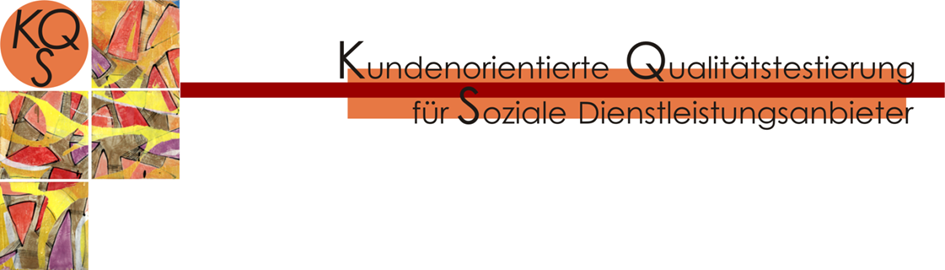 QB 10 Qualitätswerkzeug 	KQS / Oktober 2017Interne Überprüfung zur Funktionsweise der Organisation1. Was ist hierunter zu verstehen?KQS verlangt im Qualitätsbereich 10: „Interne Prüfungen zur Funktionsweise der Organisation finden regelmäßig statt. Konsequenzen aus den Prüfergebnissen werden gezogen.“ Gemeint ist damit eine – im Regelfall – jährliche Gesamtprüfung aller wichtigen Ablaufprozesse der Organisation. Im Rahmen der Qualitätsentwicklung wurden Schlüsselprozesse definiert, Qualitätskriterien für die Arbeitsübergabe an Schnittstellen aufgestellt, Vereinbarungen getroffen, Verfahrensweisen festgelegt etc. und dokumentiert. Mindestens einmal im Jahr sollte daher geprüft werden, ob noch nach diesen internen Absprachen gehandelt wird bzw. ob die festgelegten Handlungsrichtlinien noch greifen. Der von uns empfohlene jährliche Rhythmus entspricht den geltenden Normen, ist aber auch von der Sache her sinnvoll, damit die Kontinuität der Qualitätsentwicklung sichergestellt wird. Dies erspart erfahrungsgemäß viel Arbeit bei der Retestierung.Es geht bei der Funktionsprüfung nicht darum, Abweichungen detektivisch gegenüber den Beschäftigten aufzuspüren und negativ zu sanktionieren. Vielmehr ist der Sinn einer solchen Überprüfung festzustellen, ob die Festlegungen noch greifen oder ggf. einer verbesserten Handlungspraxis gegenüber angepasst werden müssen. Wie generell bei einer Qualitätsentwicklung nach KQS sollen die Ergebnisse der internen Prüfung zur Reflexion darüber verwendet werden, welche Anpassungen der Vorschriften an gelungene Praxis (und nicht der Praxis an abstrakte Vorschriften) möglicherweise die Arbeit der Organisation weiterhin verbessern könnten. Auch hier gilt also der bekannte KQS-Dreischritt: Prüfung – Reflexion – Konsequenzen.Als Prüfgrundlage bieten sich bei dieser internen Prüfung die Anforderungen der Qualitätsbereiche von KQS an. In diesem Qualitätswerkzeug sind zur Arbeitserleichterung entsprechende Fragen in Form einer Checkliste zusammengestellt. Die untere Liste enthält Prüffragen auf der Basis der (Mindest-)Anforderungen von KQS und ist durch weitere Fragen, z.B. zur Nachweisdokumentation (Qualitätshandbuch), ergänzt. Die Liste kann nach eigenem Ermessen durch weitere selbstgewählte Qualitätskriterien ergänzt werden.2. Wie kann man vorgehen?Die Prüfung der Funktionsweise der Organisation, die in der vierten Anforderung des Qualitätsbereichs 10 gefordert ist, kann an Hand der folgenden Checkliste vorgenommen werden. Die Ergebnisse dieser regelmäßigen Funktionsüberprüfung können auch zum Gegenstand des im Qualitätsbereich 12 geforderten regelmäßigen Evaluations-/Entwicklungsworkshop gemacht werden. Auf der Basis der Prüfergebnisse muss auf jeden Fall reflektiert werden, ob und ggf. welche Verbesserungen vorzunehmen sind. Die internen Funktionsüberprüfungen müssen eine bestimmte Unabhängigkeit sicherstellen. Die Leitung der Organisation sollte daher Qualitätsprüfer/innen aus dem Kreise der Beschäftigten benennen, die jeweils die Bereiche in ihrer Funktionsweise prüfen, in denen sie selbst nicht tätig sind. Eine andere Möglichkeit besteht in der Beauftragung einer Kollegin/eines Kollegen aus einer kooperierenden Organisation, also in einem so genannten Peer Review. Als Nachweis für die interne Funktionsprüfung muss Folgendes dokumentiert sein: 1. die Prüfergebnisse, 2. das Datum der Überprüfung, 3. wer für die Prüfung verantwortlich war, 4. die Reflexion der Prüfergebnisse und die ggf. beschlossenen Verbesserungsmaßnahmen inklusive der entsprechenden Verantwortlichkeiten und des Erledigungsdatums (vgl. Kap. 4). 4. Reflexion und KonsequenzenDie Funktionsüberprüfung erfolgte durch:am:3. Checkliste zur internen Prüfung der Funktionsfähigkeit der OrganisationQB 1 LeitbildQB 1 LeitbildQB 1 LeitbildQB 1 LeitbildQB 1 LeitbildQB 1 LeitbildLfd.Nr.Prüffragenerfülltnach-bessernnichterfülltBemerkung1.1Wird die Aktualität des Leitbildes regelmäßig überprüft und das Leitbild ggf. verändert?1.2Ist das Leitbild allen Beschäftigten – auch den freiberuflichen – bekannt?1.3Leitet das Leitbild tatsächlich die alltäglichen Arbeitsprozesse der Beschäftigten?1.4Ist das Leitbild den Kunden bekannt?1.5Ist das Leitbild den Auftraggebern bekannt?QB 2 Bedarfserschließung und InformationsbeschaffungQB 2 Bedarfserschließung und InformationsbeschaffungQB 2 Bedarfserschließung und InformationsbeschaffungQB 2 Bedarfserschließung und InformationsbeschaffungQB 2 Bedarfserschließung und InformationsbeschaffungQB 2 Bedarfserschließung und InformationsbeschaffungLfd.Nr.Prüffragenerfülltnach-bessernnichterfülltBemerkung2.1Sind die Prozesse und Verfahren der Bedarfserschließung definiert und wird danach gehandelt?2.2Ergeben die durchgeführten Bedarfserschließungen aussagefähige Informationen über die Bedürfnisse der individuellen Kunden?2.3Ergeben die durchgeführten Bedarfserschließungen Informationen über die Bedürfnisse der Nicht-Kunden?2.4Ergeben die durchgeführten Bedarfserschließungen aussagefähige Informationen über die Bedarfe der Auftraggeber?2.5Ergeben die durchgeführten Bedarfserschließungen Informationen über die Bedarfe potenzieller Auftraggeber?2.6Ergeben die durchgeführten Bedarfserschließungen Informationen über gesellschaftliche Entwicklungs-trends?QB 3 SchlüsselprozesseQB 3 SchlüsselprozesseQB 3 SchlüsselprozesseQB 3 SchlüsselprozesseQB 3 SchlüsselprozesseQB 3 SchlüsselprozesseLfd.Nr.Prüffragenerfülltnach-bessernnichterfülltBemerkung3.1Sind die organisationsspezifischen Schlüsselprozesse definiert und wird danach gehandelt?3.2Ist die Art der Dokumentation der Prozesse praxistauglich?3.3Sind die Qualitätskriterien (für die Arbeitsübergabe) an den Schnittstellen festgelegt?3.4Ist die Verfügbarkeit der erforderlichen Ressourcen und Informationen sichergestellt?3.5Ist die Verantwortung für die Prozesse festgelegt?QB 4 Sozialer DienstleistungsprozessQB 4 Sozialer DienstleistungsprozessQB 4 Sozialer DienstleistungsprozessQB 4 Sozialer DienstleistungsprozessQB 4 Sozialer DienstleistungsprozessQB 4 Sozialer DienstleistungsprozessLfd.Nr.Prüffragenerfülltnach-bessernnichterfülltBemerkung4.1Ist das Verständnis von sozialer Dienstleistung der Organisation beschrieben und auf dem aktuellen Stand?4.2Sind die Angebote und Dienstleistun-gen beschrieben und auf dem aktuellen Stand?4.3Werden die Kunden über Angebote und Dienstleistungen, Arbeitsformen und -bedingungen sowie über Qualifikationen und Kompetenzen der Fachkräfte informiert?4.4Wird an Hand der beschriebenen Indikatoren regelmäßig festgestellt, ob die soziale Dienstleistung gelungen ist?QB 5 Externe Dienstleister und KooperationenQB 5 Externe Dienstleister und KooperationenQB 5 Externe Dienstleister und KooperationenQB 5 Externe Dienstleister und KooperationenQB 5 Externe Dienstleister und KooperationenQB 5 Externe Dienstleister und KooperationenLfd.Nr.Prüffragenerfülltnach-bessernnichterfülltBemerkung5.1Hat die Organisation beschrieben, mit welchen relevanten anderen Organisationen und Personen wie und warum zusammengearbeitet wird?5.2Sind die Anforderungen an die externen Dienstleister definiert und kommuniziert?5.3Ist die Erfüllung der Anforderungen durch die externen Dienstleister beschrieben und wird diese regelmäßig überprüft?5.4Sind Kriterien für die Zusammenarbeit mit Kooperationspartnern definiert und kommuniziert?5.5Wird die Einhaltung der Kriterien der Zusammenarbeit regelmäßig überprüft?QB 6 Evaluation der sozialen DienstleistungsprozesseQB 6 Evaluation der sozialen DienstleistungsprozesseQB 6 Evaluation der sozialen DienstleistungsprozesseQB 6 Evaluation der sozialen DienstleistungsprozesseQB 6 Evaluation der sozialen DienstleistungsprozesseQB 6 Evaluation der sozialen DienstleistungsprozesseLfd.Nr.Prüffragenerfülltnach-bessernnichterfülltBemerkung6.1Werden Angebote und Dienstleistun-gen im festgelegten Umfang und Rhythmus evaluiert?6.2Sind die dabei angewendeten Methoden und Verfahren geeignet (d.h. liefern sie die benötigen Informationen)?6.3Geben die Evaluationsergebnisse Aufschluss über den Dienstleis-tungserfolg und/oder über gelungene soziale Dienstleistung im Sinne der Kunden?6.4Werden die erhobenen Daten systematisch ausgewertet und werden ggf. Konsequenzen gezogen?6.5Werden die Fachkräfte über die Evaluationsergebnisse informiert?6.6Werden die Auftraggeber über die Evaluationsergebnisse informiert?QB 7 InfrastrukturQB 7 InfrastrukturQB 7 InfrastrukturQB 7 InfrastrukturQB 7 InfrastrukturQB 7 InfrastrukturLfd.Nr.Prüffragenerfülltnach-bessernnichterfülltBemerkung7.1Wird die Qualität der infrastrukturellen Bedingungen im festgelegten Rhythmus an Hand der festgelegten Kriterien überprüft?7.2Wird die Qualität der Arbeitsbedin-gungen der Beschäftigten im fest-gelegten Rhythmus an Hand der festgelegten Kriterien überprüft?7.3Werden Verfügbarkeit und Einsatz-fähigkeit der für die Dienstleistungs-erbringung erforderlichen Materialien und ggf. Geräte im festgelegten Rhythmus überprüft?7.4Werden die Prüfergebnisse reflektiert und ggf. Verbesserungen vorgenommen?QB 8 FührungQB 8 FührungQB 8 FührungQB 8 FührungQB 8 FührungQB 8 FührungLfd.Nr.Prüffragenerfülltnach-bessernnichterfülltBemerkung8.1Entspricht die Darstellung des Unternehmens (Organigramm) der Realität?8.2Wird nach den festgelegten Führungsgrundsätzen gehandelt?8.3Werden die festgelegten Verfahren der Entscheidungsfindung eingehalten?8.4Funktionieren die festgelegten Instrumente und Verfahren der internen Kommunikation und Information?8.5Werden die Arbeitsziele regelmäßig vereinbart, dokumentiert und überprüft?8.6Arbeitet das Qualitätsmanagement kontinuierlich? (Verantw. der Leitung, Arbeit der/des Qualitätsbeauftragten, Beteiligung der Mitarbeiter/innen) QB 9 PersonalQB 9 PersonalQB 9 PersonalQB 9 PersonalQB 9 PersonalQB 9 PersonalLfd.Nr.Prüffragenerfülltnach-bessernnichterfülltBemerkung9.1Sind die Aufgabenprofile für die Arbeitsplätze/ Funktionsstellen aktuell?9.2Werden neue Fachkräfte nach definierten Kriterien und Verfahren ausgewählt und eingestellt?9.3Sind die Kompetenzprofile der Beschäftigten aktuell?9.4Werden neue Kompetenzanforderungen für die erwartbaren zukünftigen Herausforderungen systematisch ermittelt?9.5Finden die Entwicklungsgespräche mit den Mitarbeiter/innen im festgelegten Rhythmus statt und werden sie dokumentiert?9.6Werden aus diesen Gesprächen Maßnahmen der Personalentwicklung abgeleitet und durchgeführt?9.7Wird die Fortbildung für alle Beschäftigtengruppen systematisch geplant, durchgeführt, dokumentiert und ausgewertet?QB 10 ControllingQB 10 ControllingQB 10 ControllingQB 10 ControllingQB 10 ControllingQB 10 ControllingLfd.Nr.Prüffragenerfülltnach-bessernnichterfülltBemerkung10.1Sind die begründeten Berichtsspezifikationen geeignet, um die Leistung der Organisation darzustellen?10.2Funktioniert das definierte Berichtswesen, d.h. erhalten die richtigen Personen zum richtigen Zeitpunkt die richtigen Informationen?10.3Liefern die Kennziffern/Kennzahlen/ Erfolgsindikatoren die richtigen Daten zur Steuerung der Organisation?10.4Lässt sich die Organisation durch die eingesetzten Verfahren wirtschaftlich steuern?10.5Werden Konsequenzen aus den Ergebnissen der internen Prüfung zur Funktionsweise der Organisation gezogen?QB 11 KundenkommunikationQB 11 KundenkommunikationQB 11 KundenkommunikationQB 11 KundenkommunikationQB 11 KundenkommunikationQB 11 KundenkommunikationLfd.Nr.Prüffragenerfülltnach-bessernnichterfülltBemerkung11.1Erhalten die Kunden durch die Kommunikationsverfahren die Informationen, die sie brauchen?11.2Erhält die Organisation durch ihre Kommunikationsverfahren die Informationen von den Kunden, die sie braucht?11.3Sind die Geschäftsbedingungen bzw. vertraglichen Grundlagen oder Rechtsvorschriften für die Kunden leicht zugänglich?11.4Werden Anregungen und Beschwerden kontinuierlich erhoben und werden entsprechende Konsequenzen gezogen?QB 12 Strategische EntwicklungszieleQB 12 Strategische EntwicklungszieleQB 12 Strategische EntwicklungszieleQB 12 Strategische EntwicklungszieleQB 12 Strategische EntwicklungszieleQB 12 Strategische EntwicklungszieleLfd.Nr.Prüffragenerfülltnach-bessernnichterfülltBemerkung12.1Werden Qualitätsentwicklungsziele und/oder -maßnahmen systematisch gesammelt, dokumentiert und abgearbeitet?12.2Finden Evaluations-/Entwicklungsworkshops regelmäßig statt und werden die Ergebnisse dokumentiert?12.3Werden die strategischen Ziele verfolgt, d.h. werden entsprechende Maßnahmen durchgeführt, ausgewertet und dokumentiert?12.4Ist die Angemessenheit der Ziele noch gegeben, d.h. müssen sie aufgrund veränderter Umweltbedingungen modifiziert oder angepasst werden?13. Qualitätshandbuch / Nachweisdokumentation13. Qualitätshandbuch / Nachweisdokumentation13. Qualitätshandbuch / Nachweisdokumentation13. Qualitätshandbuch / Nachweisdokumentation13. Qualitätshandbuch / Nachweisdokumentation13. Qualitätshandbuch / NachweisdokumentationLfd.Nr.Prüffragenerfülltnach-bessernnichterfülltBemerkung13.1Werden die Dokumente, die im Qualitätsprozess gebraucht werden, an zentraler Stelle für alle zugänglich gesammelt?13.2Sind die Dokumente aktuell?13.3Sind die Dokumente so gekennzeichnet, dass ihre Aktualität zu erkennen ist?13.4Ist sichergestellt, dass alle relevanten Dokumente aktualisiert und die Mitarbeiter/innen darüber informiert werden?Die Reflexion der Prüfergebnisse und der Beschluss über Verbesserungsmaßnahmen erfolgte durch:am:4.1 Reflexion: Wie werden die Ergebnisse der Funktionsprüfung bewertet und welche Schlussfolgerungen werden daraus gezogen?4.2 Konsequenzen:Welche Verbesserungsmaßnahmen sollen durchgeführt werden?bis wann?Verantw.erledigt 